ОТЧЕТУПРАВЛЯЮЩЕЙ ОРГАНИЗАЦИИ ООО «ЭНЕРГОПРОГРЕСС»О ВЫПОЛНЕНИИ ДОГОВОРА УПРАВЛЕНИЯ МНОГОКВАРТИРНЫМ ДОМОМ№ 93 по ул. Солидарности	ЗА ОТЧЕТНЫЙ ПЕРИОДс 01.01.2016 года по 31.12.2016 года.I. Общие сведения о многоквартирном домеII. Техническое состояние общего имущества многоквартирного домаIII. Отчет по затратам на содержание и текущий ремонт общего имущества жилого дома за 2016 г.IV. Отчет о движении денежных средств за отчетный периодV. Аренда общего имущества МКДГенеральный директор ООО «Энергопрогресс»  __________________   С. В. Данилович_______________________                                                                                                                                                          ЭП генеральный директор Данилович С.В., ООО «Энергопрогресс»Подробнее с отчетом управляющей организации ООО «Энергопрогресс» о выполнении договора управления многоквартирным домом в 2016 году Вы можете ознакомиться на сайте: http://energoprogress54.ru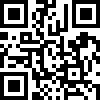 Приложение № 1ПЕРЕЧЕНЬобязательных работ и услугпо содержанию и ремонту общего имущества собственников помещений в многоквартирных домахпо ул. Солидарности 93в 2016 г.1.Адрес многоквартирного домаул. Солидарности 932.Год постройки19853.Год последнего капитального ремонтанет4.Количество этажей55.Количество подъездов46.Количество квартир607.Строительный объем9335м38.Площадь подвала615м29.Площадь жилых помещений2504,86м210.Уборочная площадь лестниц355м211.Уборочная площадь других помещений общего пользования615м212.Площадь земельного участка2300м2№ п/пНаименование конструктивных элементовОписание элемента (материал, конструкция)Техническое состояние1.Фундаментленточный монолитныйудовлетворительное2.Цокольштукатуркаудовлетворительное3.Капитальные (несущие) стены:Капитальные (несущие) стены:Капитальные (несущие) стены:3.1Наружныестеновые панелиТребуется ремонт межпанельных швов – 300 м3.2Внутренниеж/б плитыудовлетворительное4.Балконыбетон, 48 шт.Требуется ремонт 5 шт.5.Перекрытияж/б плитыудовлетворительное6.Крыша, кровляж/б плиты 690 м2, плоская с неорганизованным водостокомТребуется ремонт окончаний кровельных плит 67 м7.Места общего пользования:Места общего пользования:Места общего пользования:7.1Крыльца бетон, 4 шт.удовлетворительное7.2Лестницыбетонудовлетворительное7.3Полыбетонудовлетворительное7.4Окнадеревянные, 32 шт.Требуется окраска 32 шт.7.5Дверидеревянные, 4 шт.удовлетворительное7.5Двериметаллические, 4 шт.удовлетворительное8.Отделка:Отделка:Отделка:8.1Внутренняяизвестковая и масляная окраскаудовлетворительное8.2Наружнаянет10.Внутридомовые инженерные коммуникации:Внутридомовые инженерные коммуникации:Внутридомовые инженерные коммуникации:10.1ОтоплениестальТребуется установка общедомовых приборов учёта10.2Горячее водоснабжениестальТребуетсявосстановление  теплоизоляции – 300 м;установка общедомовых приборов учёта10.3Холодное водоснабжениестальТребуется восстановление  теплоизоляции – 180 м10.4Водоотведениечугунудовлетворительное10.5ЭлектроснабжениеалюминийТребуется:ремонт 3-х квартирных эл. щитов - 4 шт.;установка энергосберегающих светильников – 28 шт;установка общедомовых электросчетчиков – 2 шт.Перечень работ и услугНачисления за отчетный периодПлановые удельные затраты, руб./м2Фактические затраты, подтвержденные актами выполненных работ (услуг) за отчетный период, руб.Разница (руб.)1. Работы и услуги по содержанию 923 391,59   30,72   919 579,59   3 812,00   2. Работы по текущему ремонту 216 119,32   7,19   245 453,65   - 29 334,33    ВСЕГО работ по содержанию и ремонту 1 139 510,91   37,91   1 165 033,24   - 25 522,33   Наименование статей доходов и расходовСодержание и текущий ремонт общего имущества (руб.)Содержание и текущий ремонт общего имущества (руб.) 1. Долг (-) или остаток (+) на начало года - 85 005,19    2. Начислено 1 139 510,91    2.1. собственникам и нанимателям жилых помещений 1 139 510,91    3. Оплачено 944 835,14    3.1. собственниками (приватизированное жилье) и нанимателями жилых помещений (договор найма) 944 835,14    4. Выполнено работ (оказано услуг) всего  1 165 033,24    5. Остаток на конец отчетного года                                                                                         ("-" - перевыполнено работ ; "+" - недовыполнено работ) - 110 527,52   с учетом остатка на начало периода 6. Задолженность на конец отчетного года 347 883,94   с учетом долга на начало периода 6.1.  переходящая задолженность 2015г. 153 208,17    6.2. собственников и нанимателей жилых помещений (приватизированное жилье и договоры найма) 40 160,37    6.3. собственников жилых помещений(Муниципалитет, МО РФ) 154 515,40    6.3.1. задолженность из-за разницы в тарифах 121 647,40    6.3.2. задолженность по незаселенным жилым помещениям 32 868,00   1. Переходящая задолженность 2015г. 0,002. Начислено 27 498,10   3. Оплачено 27 498,10   4. Задолженность на конец отчетного года 0,00№п/пОбщая площадь помещений   (м2)Общая площадь помещений   (м2)2504,862504,86Отчет за 2016 годОтчет за 2016 год№п/п- площадь жилых помещений   (м2)- площадь жилых помещений   (м2)2504,862504,86Отчет за 2016 годОтчет за 2016 год№п/пПеречень обязательных работ и услугУсловия  выполнения  работ, оказания услугСтоимостьработ и услуг:Стоимостьработ и услуг:Стоимостьработ и услуг:Стоимостьработ и услуг:№п/пПеречень обязательных работ и услугУсловия  выполнения  работ, оказания услугВ год, руб.За 1 м2, руб. в месяцВ год, руб.За 1 м2, руб. в месяц1Техническое обслуживание внутридомового инженерного оборудования и конструктивных элементов зданийПроведение технических осмотров, профилактический ремонт и устранение незначительных неисправностей в системах отопления, водоснабжения, водоотведения, электроснабжения и конструктивных элементах здания. Ремонт, регулировка, наладка и испытание систем центрального отопления. Ремонт и консервация поливочных систем. Укрепление трубопроводов, мелкий ремонт изоляции, протирка и смена перегоревших лампочек и выключателей в помещениях общего пользования, лестничных клеток, чердаках, уличном освещении. Смена и восстановление разбитых стекол в помещениях общего пользования; ремонт и укрепление тамбурных дверей; проверка состояния и восстановление продухов в цоколях здания, очистка кровли от мусора, грязи, снега, сосулек и т.д.234 154,31   7,79234 154,31   7,79   2Санитарное содержание помещений общего пользованияСанитарное содержание помещений общего пользования140 071,77   4,66140 071,77   4,66   3Уборка земельного участка, входящего в состав общего имущества домаУборка земельного участка, входящего в состав общего имущества дома216 720,49   7,21216 720,49   7,21   4Дератизация  Ежемесячно1 502,92   0,05   1 502,92   0,05   5Вывоз и утилизация ТБО Ежедневно55 006,73   1,8355 006,73   1,83   6Вывоз и утилизация КГОПо мере необходимости34 266,48   1,1434 266,48   1,14   7Использование механизированной техники (автовышка, фронтальный погрузчик, МКСМ - многоцелевая коммунально-строительная машина) Не менее 2-х раз в месяц 31 561,24   1,0531 561,24   1,05   8Услуги по эксплуатации и техническому обслуживанию узла учета холодного водоснабженияЕжемесячно16 832,66   0,5616 832,66   0,56   ВСЕГО стоимость работ и услуг по содержанию общего имущества в МКДВСЕГО стоимость работ и услуг по содержанию общего имущества в МКДВСЕГО стоимость работ и услуг по содержанию общего имущества в МКД730 116,59   24,29   730 116,59   24,29   9Управление многоквартирным домомПланирование работ по текущему содержанию общего имущества многоквартирного дома, планирование финансовых и технических ресурсов; осуществление систематического контроля над качеством услуг, работ подрядчиков и за исполнением иных договорных обязательств; оплата работ и услуг подрядчиков в соответствии с заключенными договорами, взыскание задолженности по оплате ЖКУ, ведение технической документации, работа с населением в т.ч. рассмотрение обращений и жалоб по качеству обслуживания и др.73 041,72   2,4373 041,72   2,43   10Непредвиденный, в т.ч. аварийный ремонтПостоянно на системах водоснабжения, теплоснабжения, канализации, энергообеспечения120 233,28   4,00   116 421,28   3,87   ВСЕГО стоимость работ и услуг по содержанию общего имущества в МКД, в том числе управление(в размере 10%)ВСЕГО стоимость работ и услуг по содержанию общего имущества в МКД, в том числе управление(в размере 10%)ВСЕГО стоимость работ и услуг по содержанию общего имущества в МКД, в том числе управление(в размере 10%)923 391,59   30,72   919 579,59   30,59   11Текущий ремонтРемонт отмостки 94 м 59 515,47   1,9851 302,73   1,71   11Текущий ремонтРемонт системы отопления 156 603,85   5,21194 150,92   6,46   ВСЕГО стоимость работ текущего ремонта общего имущества МКДВСЕГО стоимость работ текущего ремонта общего имущества МКДВСЕГО стоимость работ текущего ремонта общего имущества МКД216 119,32   7,19245 453,65   8,17   ВСЕГО стоимость работ и услуг по содержанию жилых помещений МКДВСЕГО стоимость работ и услуг по содержанию жилых помещений МКДВСЕГО стоимость работ и услуг по содержанию жилых помещений МКД1 139 510,91   37,911 165 033,24   38,76   